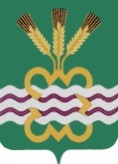 РОССИЙСКАЯ  ФЕДЕРАЦИЯСВЕРДЛОВСКАЯ  ОБЛАСТЬДУМА  КАМЕНСКОГО  ГОРОДСКОГО  ОКРУГА ШЕСТОЙ  СОЗЫВТретье  заседание  РЕШЕНИЕ № 61           16 февраля 2017 года О внесении изменений в Правила землепользования и застройки муниципального образования «Каменский городской округ», утвержденные Решением Думы Каменского городского округа от 27.06.2013г. № 125 (в ред. от 26.01.2017г. № 48), в части утверждения карты градостроительного зонирования, применительно к д. Кремлёвка Каменского района Свердловской области В целях реализации градостроительной деятельности, устойчивого развития территории Каменского городского округа, обеспечения интересов граждан и их объединений, руководствуясь Градостроительным кодексом Российской Федерации от 29.12.2004 года № 190-ФЗ, Правилами землепользования и застройки муниципального образования «Каменский городской округ», утвержденными Решением Думы Каменского городского округа от 27.06.2013 года № 125 (в ред. от 18.02.2016г. № 450), Уставом Каменского городского округа, протоколом публичных слушаний от 05.10.2016г., заключением о результатах публичных слушаний 06.10.2016г., Дума Каменского городского округаР Е Ш И Л А:1. Внести изменения в Правила землепользования и застройки муниципального образования «Каменский городской округ», утвержденные Решением Думы Каменского городского округа от 27.06.2013г. № 125 (в ред. от 26.01.2017. № 48), в части утверждения карты градостроительного зонирования, применительно к д. Кремлёвка Каменского района Свердловской области (прилагается).2. Опубликовать настоящее Решение в газете «Пламя» и разместить в сети Интернет на официальном сайте муниципального образования «Каменский городской округ» и на официальном сайте Думы муниципального образования «Каменский городской округ».3. Настоящее Решение вступает в силу со дня его официального опубликования.4. Контроль исполнения настоящего Решения возложить на постоянный Комитет  Думы Каменского городского округа по социальной политике  (В.Н. Соломеин).Глава Каменского городского округа                                                    С.А. БелоусовПредседатель Думы Каменского городского округа                             В.И. Чемезов